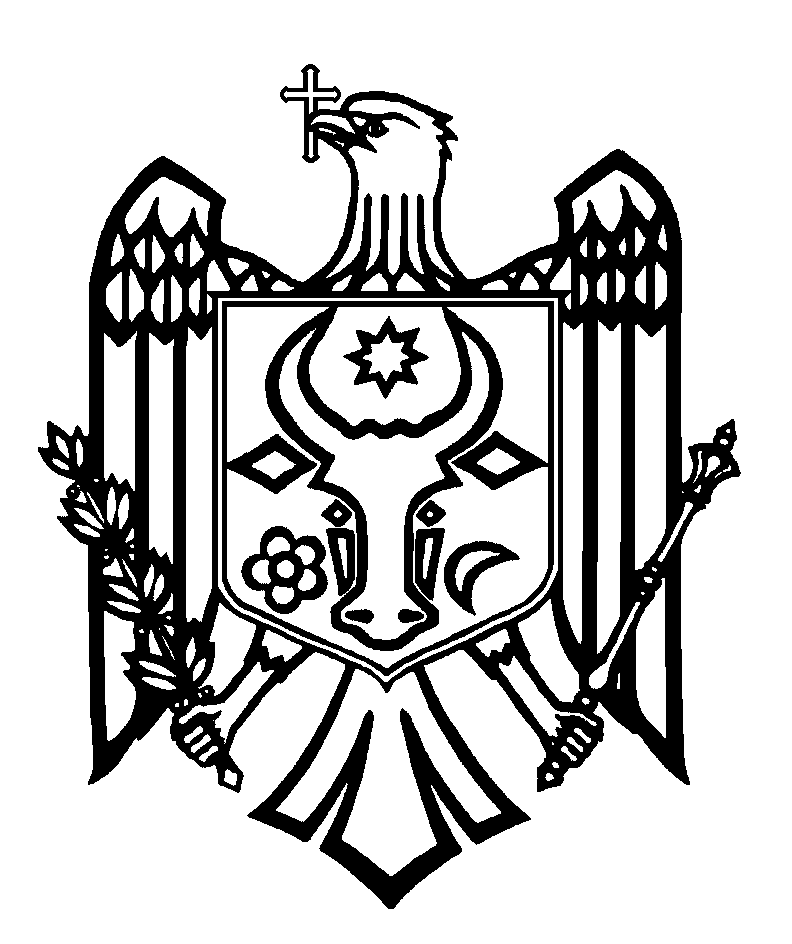 ПЕРЕВОДСЧЕТНАЯ ПАЛАТА РЕСПУБЛИКИ МОЛДОВАПОСТАНОВЛЕНИЕ №38 от 25 июня 2018 годапо Отчету аудита финансовой отчетности, связанной с бюджетным процессом и управлением публичным имуществом мун. Бэлць за 2017 годСчетная палата, в присутствии примара муниципия Бэлць, г-на Николая Григоришина, начальника Управления политик внутреннего государственного финансового контроля в рамках Министерства финансов, г-жи Раисы Которобай, заместителя начальника Главного финансово-экономического управления муниципия Бэлць, г-жи Лучии Дионяк, начальника Управления образования, молодежи и спорта муниципия Бэлць, г-жи Татьяны Дубицкой, начальника Управления коммунального хозяйства, г-на Вячеслава Зинковски, директора Муниципального предприятия „Управление капитального строительства Единого заказчика” муниципия Бэлць, г-жи Ларисы Брагарь, начальника Главного управления налогового администрирования Север, г-жи Татьяны Негина, а также других ответственных лиц, руководствуясь ст.3 (1), ст.5 (1) а) и ст.31 (1) а) Закона об организации и функционировании  Счетной палаты Республики Молдова №260 от 07.12.2017, рассмотрела Отчет аудита финансовой отчетности, связанной с бюджетным процессом и управлением публичным имуществом мун. Бэлць за 2017 год.Аудиторская миссия была проведена на основании ст.38 (3) Закона №260 от 07.12.2017 и в соответствии с Программой аудиторской деятельности Счетной палаты на 2018 год (с последующими изменениями), с целью предоставления разумной уверенности в том, что финансовая отчетность АТЕ муниципия Бэлць была составлена и представлена, по состоянию на 31.12.2017, в соответствии с применимой базой по финансовой отчетности, представляет реальное и достоверное отражение ситуации и не содержит существенных искажений вследствие мошенничества или ошибки.Внешний публичный аудит был проведен в соответствии с Международными стандартами Высших органов аудита: ISSAI 100 „Основополагающие принципы аудита публичного сектора”, ISSAI 200 „Основополагающие принципы аудита” и ISSAI 1000-2999 „О применении Руководящих принципов аудита”. Рассмотрев представленный Отчет аудита, а также объяснения должностных лиц, присутствующих на публичном заседании, Счетная палатаУСТАНОВИЛА:Система финансового менеджмента и контроля, применяемая в рамках Примэрии муниципия Бэлць, требует усовершенствования, поскольку не были разработаны некоторые элементы, присущие данной системе, касающиеся: идентификации рисков, связанных с целями, установленными в Годовом плане деятельности; выявления рисков мошенничества, связанных с процессом финансовой отчетности; разработки Руководства по контрольным мероприятиям; разработки комплексной политики/стратегии коммуникации; разработки письменных правил системы внутренней информации, коммуникации и документирования.Проведенные мероприятия в целях сбора достаточных и уместных доказательств, а также констатации, изложенные в Отчете аудита, убедили аудиторскую группу выразить условное аудиторское мнение в отношении финансовой отчетности муниципия Бэлць, составленной по состоянию на 31 декабря 2017 года.Исходя из вышеизложенного, на основании ст.14 (2) и ст.15 d) Закона №260 от 07.12.2017, Счетная палатаПОСТАНОВЛЯЕТ:1. Утвердить Отчет аудита финансовой отчетности, связанной с бюджетным процессом и управлением публичным имуществом мун. Бэлць за 2017 года, приложенный к настоящему Постановлению.2. Настоящее Постановление и Отчет аудита направить:2.1. Органу местного публичного управления муниципия Бэлць, для принятия действенных мер по внедрению рекомендаций, изложенных в Отчете аудита;2.2. Министерству финансов для информирования, и рекомендовать внести дополнения в нормативно-методологическую базу по бухгалтерскому учету в бюджетной системе, для исчерпывающего определения и разграничения расходов, связанных с капитальным ремонтом, текущим ремонтом, субсидиями, грантами, услугами по благоустройству/очистке территории и коммунальными услугами, а также с отражением в финансовой отчетности авансов и задолженности по местным налогам и сборам; 2.3. Государственной канцелярии и Территориальному офису Бэлць для информирования;2.4. Парламенту Республики Молдова, Правительству Республики Молдова для информирования. 3. Принять к сведению, что в ходе внешнего публичного аудита Орган местного публичного управления муниципия Бэлць принял меры для устранения ряда выявленных несоответствий, а именно:- оплата в кассу Управления образования, молодежи и спорта мун. Бэлць стоимости недостающего автобуса на общую сумму 8,0 тыс. леев;- исправление в бухгалтерском учете Управления образования, молодежи и спорта мун. Бэлць остатков на счетах 318 „Прочие основные средства” и 317 „Нематериальные активы” на сумму 83,3 тыс. леев;-   представление карточки учета распределения компьютерной техники детским садам-бенефициарам со счета 314 ,,Машины и оборудование” на сумму 27,5 тыс. леев; - исправление данных аналитического и синтетического учета Управления образования, молодежи и спорта мун. Бэлць по основным средствам на сумму 136,1 тыс. леев;- 3 экономическими агентами были устранены выявленные недостатки при выполнении капитального ремонта на общую сумму 12,2 тыс. леев;- представление экономическим агентом протокола об уменьшении на сумму 31,5 тыс. леев объема выполненных работ по объекту „Работы по обустройству площадки для физической культуры и восстановления здоровья детей в Теоретическом лицее „Mihai Eminescu” мун. Бэлць”, законтрактованных и оплаченных, но не выполненных, а также гарантийного письма, в котором он обязуется устранить все недостатки, выявленные на данном объекте.4. Исключить из режима мониторинга Постановление Счетной палаты №50 от 23.12.2015.5. О принятых мерах по выполнению подпунктов 2.1. и 2.2. настоящего Постановления проинформировать Счетную палату в течение 12 месяцев со дня опубликования Постановления и Отчета аудита в Официальном мониторе Республики Молдова.6.  Настоящее Постановление и Отчета аудита опубликовать в Официальном мониторе Республики Молдова.Вячеслав УНТИЛА,Председатель